ΣΥΛΛΟΓΟΣ ΕΚΠΑΙΔΕΥΤΙΚΩΝ Π. Ε.                    Μαρούσι  29 – 11 – 2021                                                                                                                     ΑΜΑΡΟΥΣΙΟΥ                                                   Αρ. Πρ.: 5Ταχ. Δ/νση: Μαραθωνοδρόμου 54                                            Τ. Κ. 15124 Μαρούσι                                                  Τηλ.: 210 8020697                                                                                          Πληροφ.: Δ. Πολυχρονιάδης (6945394406)     Email:syll2grafeio@gmail.com                                               Δικτυακός τόπος: http//: www.syllogosekpaideutikonpeamarousisou.gr                                        ΠΡΟΣ Τα μέλη του κινήματος κατά των πλειστηριασμών λαϊκής κατοικίας Κοινοποίηση: ΤΑ ΜΕΛΗ ΤΟΥ ΣΥΛΛΟΓΟΥ ΜΑΣ, Δ. Ο. Ε.  Συλλόγους Εκπ/κών Π. Ε. της χώραςΨΗΦΙΣΜΑ ΣΥΜΠΑΡΑΣΤΑΣΗΣ-ΑΛΛΗΛΕΓΓΥΗΣστα μέλη του κινήματος κατά των πλειστηριασμών λαϊκής κατοικίας Ο φετινός Δεκέμβρης σηματοδοτείται στη Θεσσαλονίκη από τις τρεις δίκες (2, 7 και 10 Δεκέμβρη) με κατηγορούμενους μέλη του ΣΥΝΤΟΝΙΣΜΟΥ ΣΥΛΛΟΓΙΚΟΤΗΤΩΝ ΘΕΣΣΑΛΟΝΙΚΗΣ και του εργατικού κινήματος της πόλης για τη συμμετοχή τους στις μεγάλες λαϊκές συγκεντρώσεις που πραγματοποιήθηκαν τα προηγούμενα χρόνια στο Ειρηνοδικείο Θεσσαλονίκης και στα συμβολαιογραφικά γραφεία ενάντια στους πλειστηριασμούς λαϊκής κατοικίας και περιουσίας. Διώκονται γιατί μαζί με εκατοντάδες άλλους αγωνιστές έστησαν ασπίδα προστασίας για το σπίτι και τη μικρή περιουσία φτωχών λαϊκών οικογενειών που επεδίωκαν να αρπάξουν οι τράπεζες και τα κοράκια τους οι μεγαλοσυμβολαιογράφοι. Στις 2 του Δεκέμβρη δικάζονται οι Ηλίας Σμ., Θανάσης Αγ., Γρηγόρης Σκ., Μάκης Αν. και Ζήσης Κλ. για τη διαδήλωση ενάντια στους πρώτους ηλεκτρονικούς πλειστηριασμούς στην Θεσσαλονίκη (Μάρτιος 2018), στις 7 Δεκέμβρη οι Ηλίας Σμ. και Ζήσης Κλ. για την παρέμβαση του ΣΥΝΤΟΝΙΣΜΟΥ στο Ειρηνοδικείο Θεσ/νίκης (Ιούνιος 2017), όπως και στις 10 του Δεκέμβρη με τον Ηλία Σμ. στο εδώλιο για τον πλειστηριασμό του σπιτιού του ΑΜΕΑ Μιχάλη Π. (Σεπτέμβρης 2016).Για δύο και πλέον χρόνια στην Θεσσαλονίκη αλλά και πανελλαδικά είχε αναπτυχθεί ένα λαϊκό κίνημα αντίστασης  και αλληλεγγύης που έκφραζε τη συσσωρευμένη οργή της κοινωνικής πλειοψηφίας απέναντι στην πολιτική όλων των κυβερνήσεων, που στο όνομα της οικονομικής κρίσης, οδηγούσε όλο και μεγαλύτερο μέρος του λαού στην απόλυτη φτώχεια και εξαθλίωση, ενώ την ίδια στιγμή τα κέρδη των μεγάλων επιχειρήσεων και των τραπεζών αυξάνονταν ανεξέλεγκτα. Σήμερα που η κοινωνική πλειοψηφία βιώνει τη συνέχιση με ακόμη μεγαλύτερη ένταση της αντιλαϊκής επίθεσης, είναι απόλυτα αναγκαίο να δηλώσουμε όλοι τη συμπαράστασή μας προς τους διωκόμενους, που υπερασπίστηκαν το δικαίωμα των εργαζόμενων και των ανέργων, των νέων και των συνταξιούχων στη στέγη. Να εκφράσουμε την αλληλεγγύη και συμπαράταξή μας γιατί δεν έκαναν τίποτα άλλο από το να αγωνιστούν για να σταματήσουμε το πραγματικό έγκλημα των πλειστηριασμών!Με τις δίκες του Δεκέμβρη στη Θεσσαλονίκη, δικάζονται οι δημοκρατικοί, μαχητικοί και νικηφόροι αγώνες που έδειξαν το δρόμο πώς θα παλέψουμε για να σώσουμε λαϊκή κατοικία και περιουσία. Οι διώξεις των αγωνιστών και οι κατασκευασμένες κατηγορίες αποτελούν πρόκληση για τα δημοκρατικά δικαιώματα στον τόπο μας και έγιναν σε μια οργανωμένη προσπάθεια εκφοβισμού της κοινωνικής πλειοψηφίας και αποδυνάμωσης του μαζικού κινήματος αντίστασης στην απάνθρωπη πολιτική αρπαγής της λαϊκής κατοικίας. Στόχο έχουν και στις σημερινές δύσκολες για το λαό συνθήκες να τον τρομοκρατήσουν και να περάσει το μήνυμα ότι κάθε αντίσταση είναι μάταιη και δεν υπάρχει εναλλακτική στην κοινωνική βαρβαρότητα.Οι κατηγορούμενοι στις Δίκες του Δεκέμβρη δεν είναι μόνοι! Όλοι μαζί θα δώσουμε αυτόν τον αγώνα μέχρι τη νίκη και την αθώωση όλων των διωκόμενων.Στηρίζουμε και καλούμε στις συγκεντρώσεις διαμαρτυρίας – αλληλεγγύης – συμπαράταξης  στις 2, 7 και 10 του Δεκέμβρη στο Δικαστικό Μέγαρο Θεσσαλονίκης για να απαιτήσουμε όλοι μαζί τηνΑΘΩΩΣΗ ΚΑΙ ΑΜΕΣΗ ΠΑΥΣΗ ΚΑΘΕ ΔΙΩΞΗΣ για τα μέλη του κινήματος ενάντια στους πλειστηριασμούς λαϊκής κατοικίας και περιουσίας!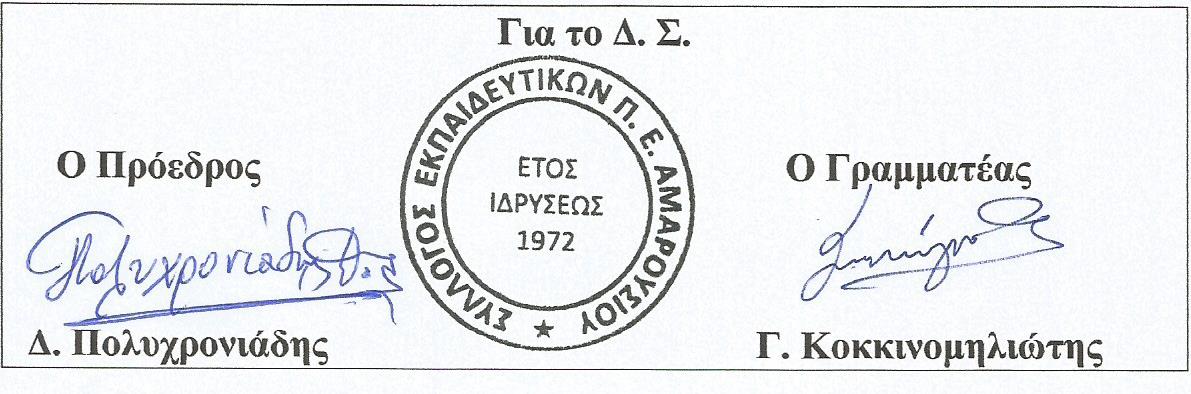 